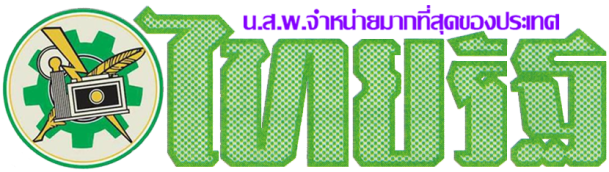 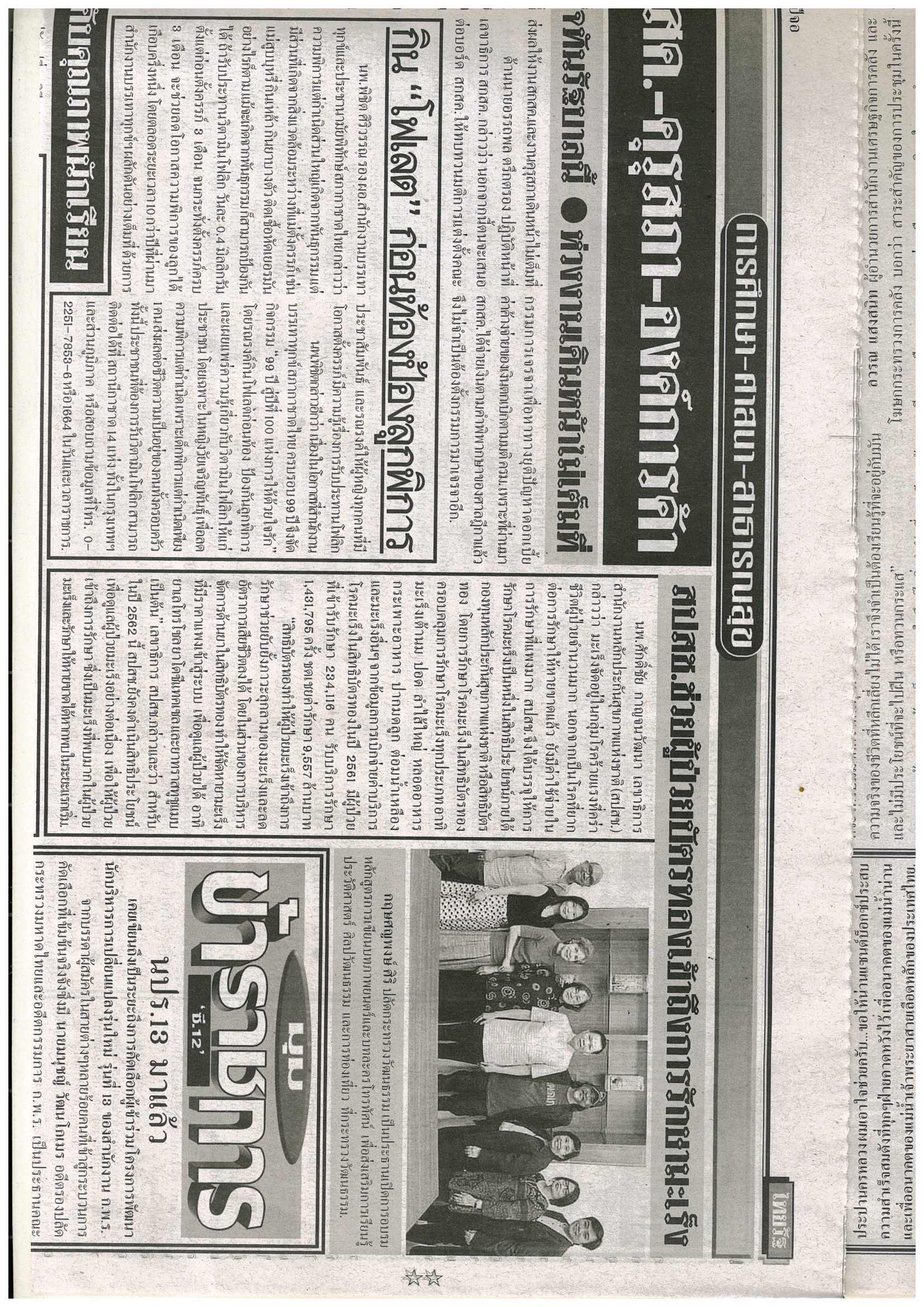 ข่าวประจำวันจันทร์ที่ 25  มีนาคม 2562 หน้าที่ 12ข่าวประจำวันจันทร์ที่ 25  มีนาคม 2562 หน้าที่ 12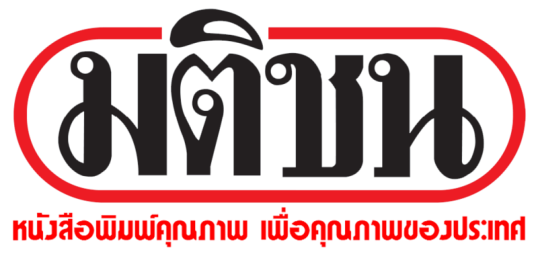 ข่าวประจำวันจันทร์ที่ 25  มีนาคม 2562 หน้าที่ 1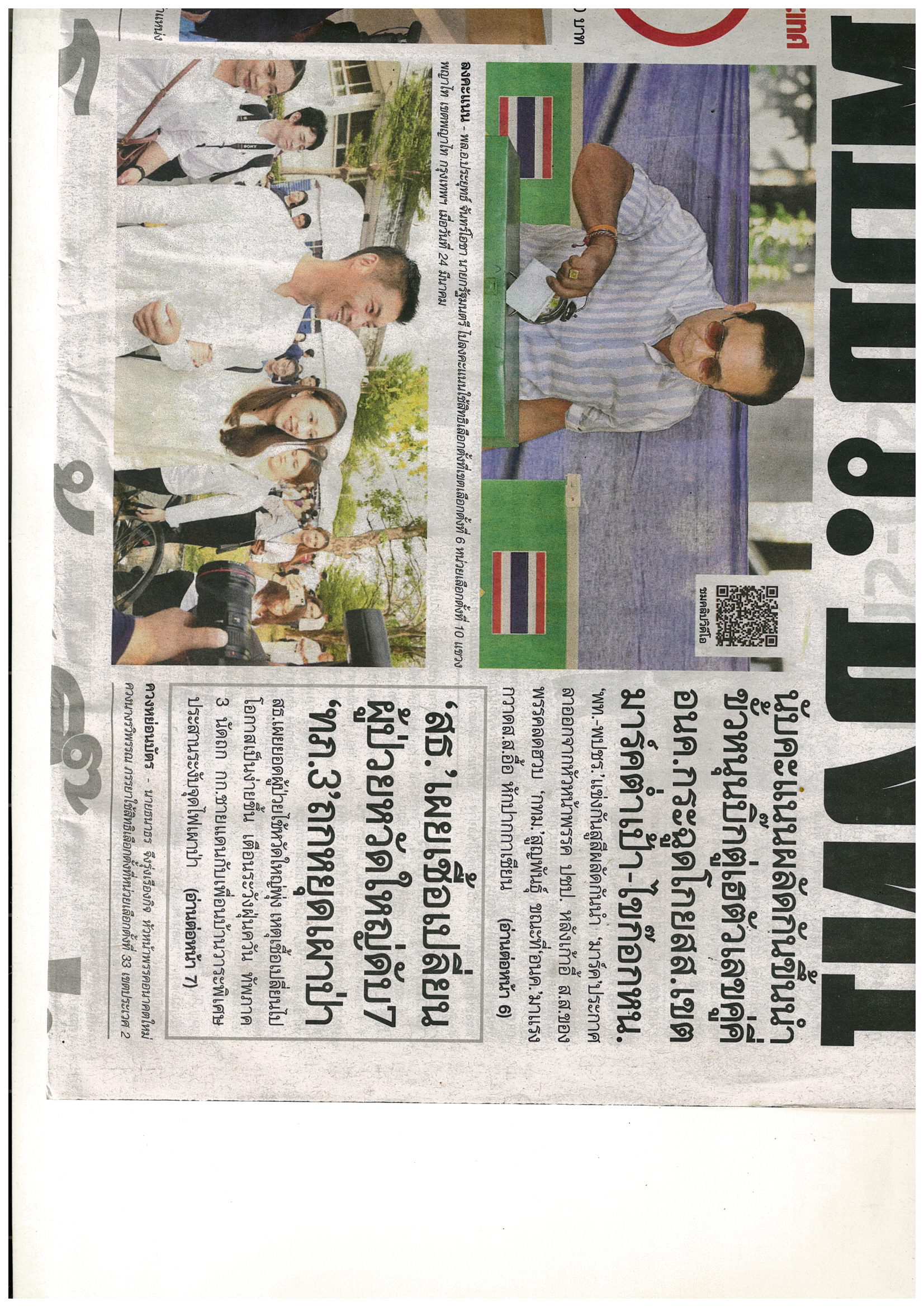 ข่าวประจำวันจันทร์ที่ 25  มีนาคม 2562 หน้าที่ 1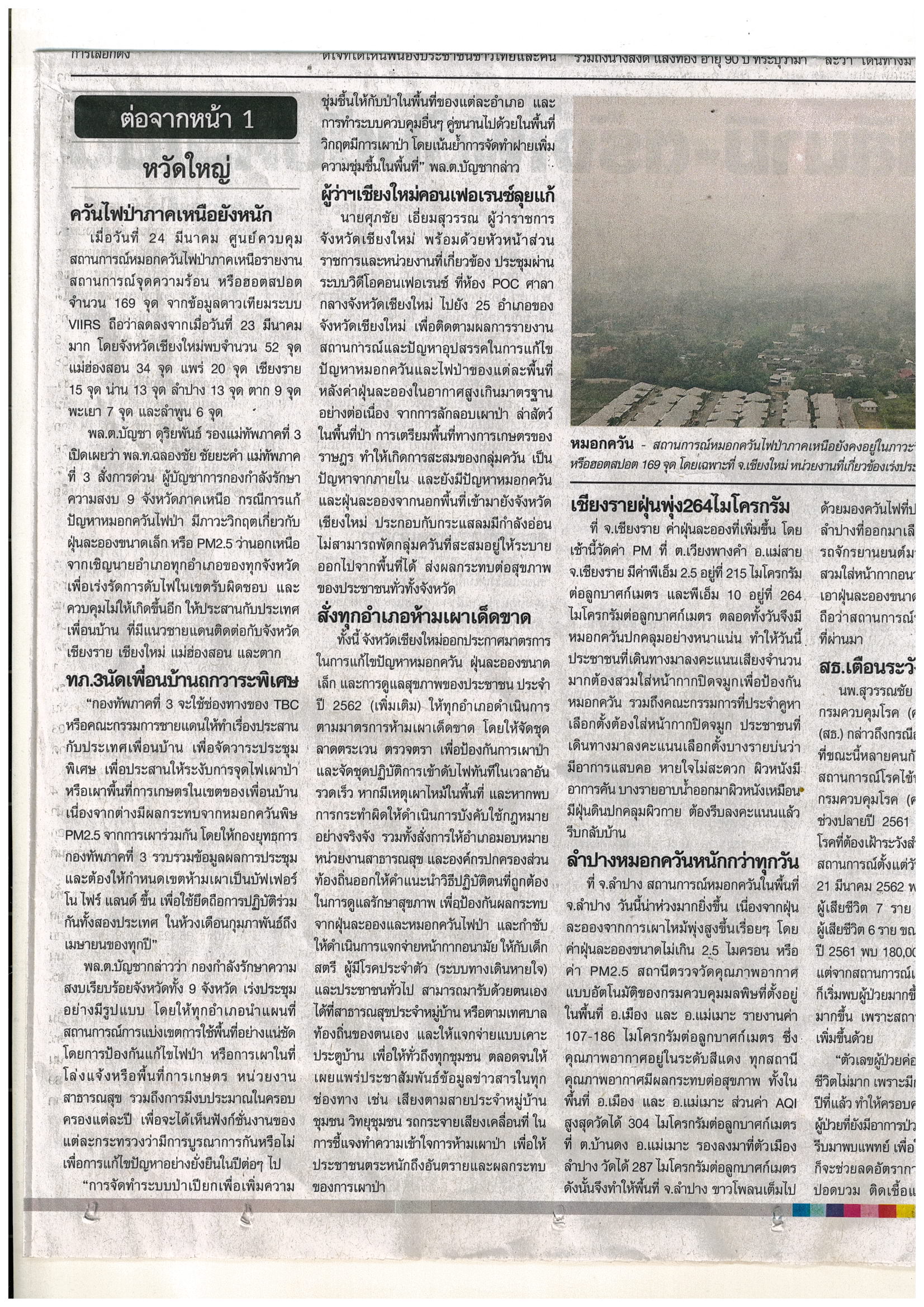 ข่าวประจำวันจันทร์ที่ 25  มีนาคม 2562 หน้าที่ 1ข่าวประจำวันจันทร์ที่ 25  มีนาคม 2562 ข่าวต่อหน้า 1ข่าวประจำวันจันทร์ที่ 25  มีนาคม 2562 ข่าวต่อหน้า 1ข่าวประจำวันจันทร์ที่ 25  มีนาคม 2562 ข่าวต่อหน้า 1ข่าวประจำวันจันทร์ที่ 25  มีนาคม 2562 ข่าวต่อหน้า 1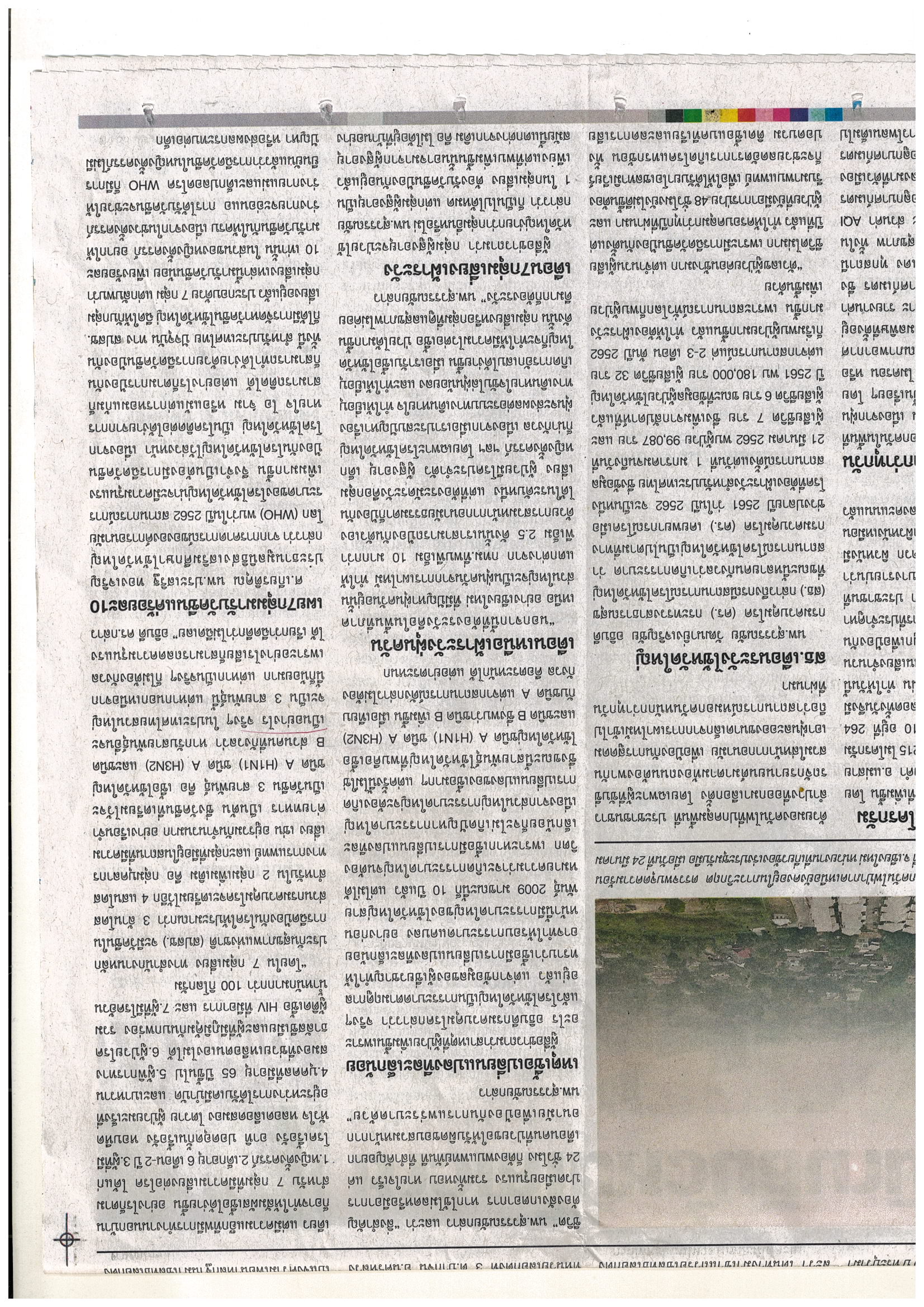 ข่าวประจำวันจันทร์ที่ 25  มีนาคม 2562 ข่าวต่อหน้า 1ข่าวประจำวันจันทร์ที่ 25  มีนาคม 2562 ข่าวต่อหน้า 1ข่าวประจำวันจันทร์ที่ 25  มีนาคม 2562 ข่าวต่อหน้า 1ข่าวประจำวันจันทร์ที่ 25  มีนาคม 2562 ข่าวต่อหน้า 1ข่าวประจำวันจันทร์ที่ 25  มีนาคม 2562 ข่าวต่อหน้า 1